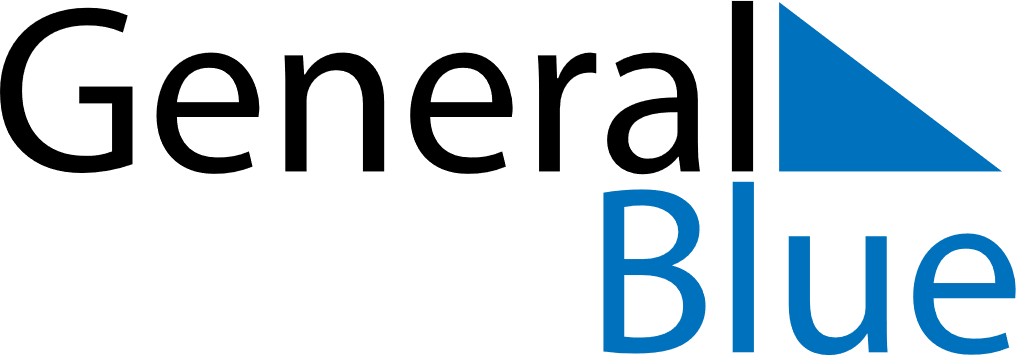 June 2025June 2025June 2025San MarinoSan MarinoSUNMONTUEWEDTHUFRISAT123456789101112131415161718192021Corpus Christi222324252627282930